A+E Networks Launches 45th & Dean for Multiplatform ContentA+E Networks plans to deliver branded and digital content through its new multiplatform video unit, 45th & Dean. The division will create daily content for A+E and brand partners on a variety of platforms.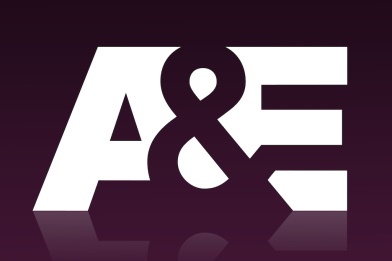 The Hollywood Reporter 5/12/16http://www.hollywoodreporter.com/news/a-e-networks-launches-multi-893541